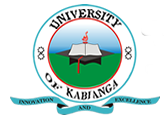 UNIVERSITY OF KABIANGAUNIVERSITY EXAMINATIONS2013/2014 ACADEMIC YEARSECOND YEAR FIRST SEMESTER EXAMINATIONFOR THE DEGREE OF BACHELOR OF ARTS (ECONOMICS)COURSE CODE: ECO 217COURSE TITLE: TECHNOLOGY AND MODERN INDUSTRIAL SOCIETYINSTRUCTIONS:Answer question ONE and any other THREE questions.QUESTION ONEWrite short notes on the channels of diffusion of technologies. (7 marks)Explain the historical development of technology in the modern industrial societies. (10 marks)Briefly explain the methods of technology transfer. (8 marks)QUESTION TWOGiving examples from a local setting, discuss the significant roles technology play in a developing country. (15 marks)QUESTION THREEExplain the significance importance of an entrepreneur as a factor of economic production process today. (15 marks)QUESTION FOURAssuming you are a development economist and you have been assigned the duty of advising the county governments and national government on the appropriate technologies they adopt, discuss how you would do the assignment. (15 marks)QUESTION FIVETaking into consideration the agricultural sector, discuss the impact of mechanization process on economic development of a country. (15 marks)QUESTION SIXWith the help of illustration (s), describe the process of technology transfer. (7 marks)Explain briefly the various type of industrial societies. (8 marks)